Инструкция для заполнения полей МО в интерфейсе ЕЦПРТ МИС. Витрина ДанныхExported on Mar 20, 2023В инструкции описано какие поля заполнять и ставить галочки, чтобы МО оказалось в Витрине и было активно.1) В справочнике организаций галочка "Не работает в данной Системе" не должна стоять(Форма: "Организация").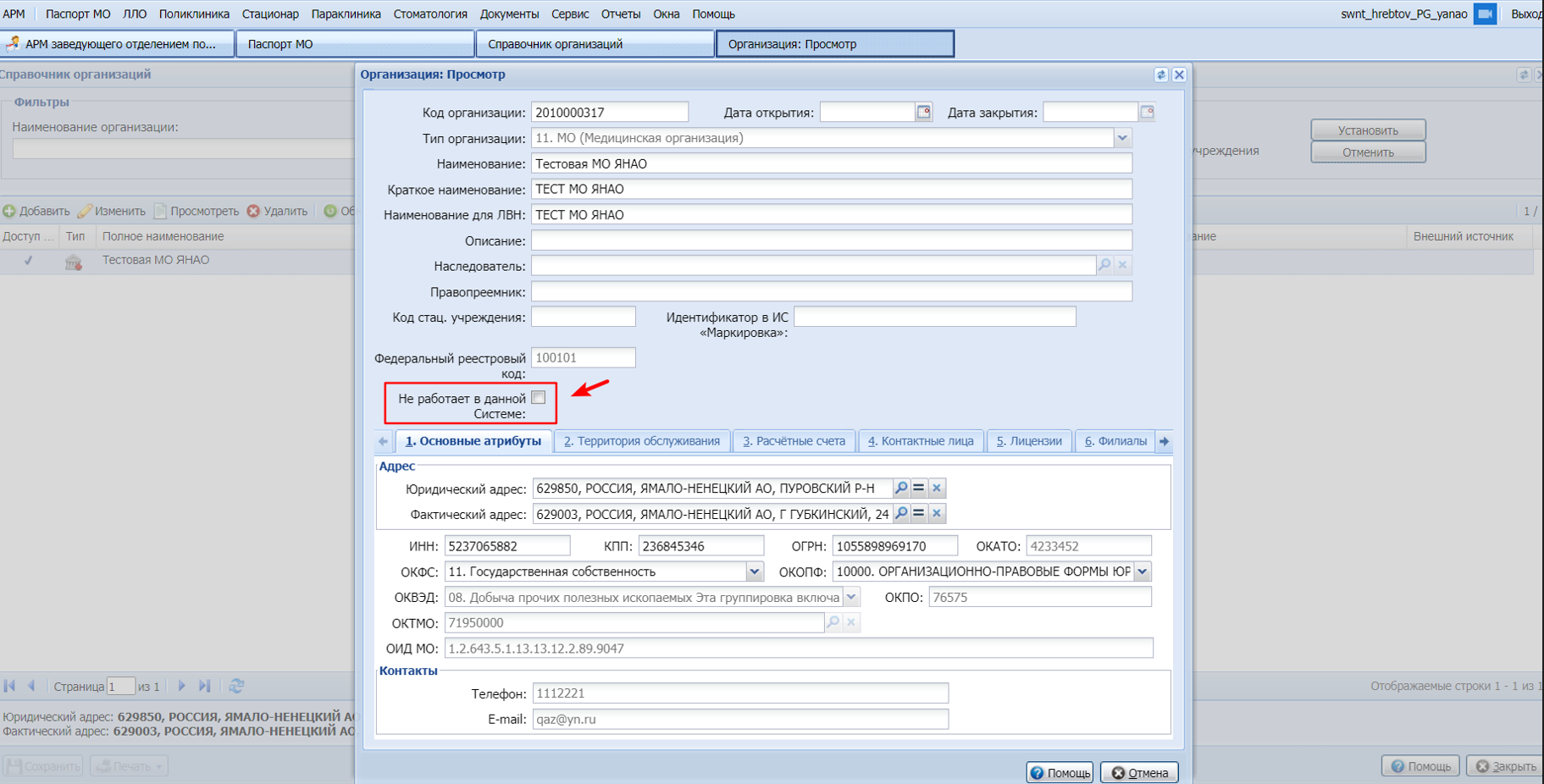 2) В паспорте головной МО поле ОИД должно быть заполнено.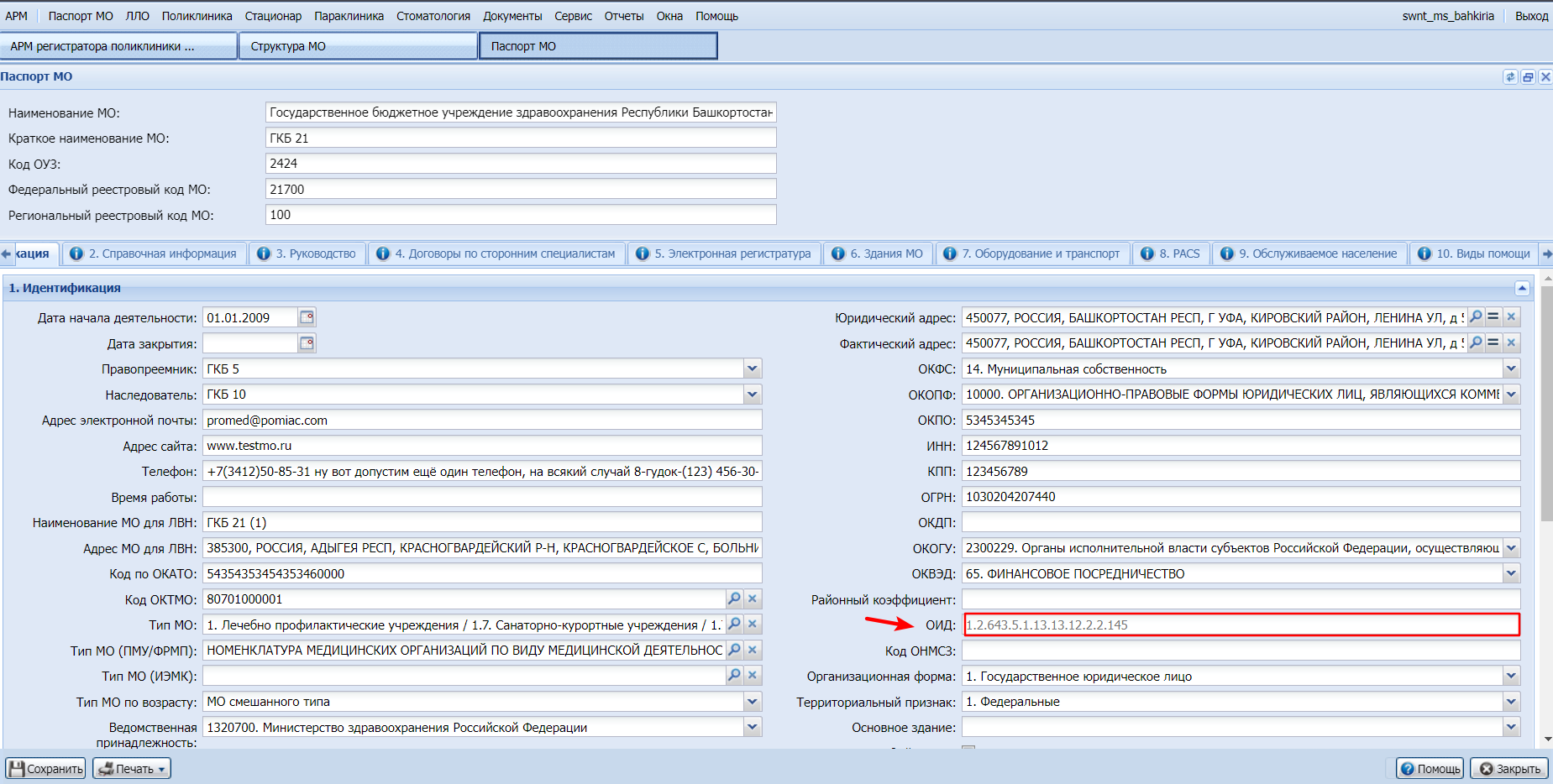 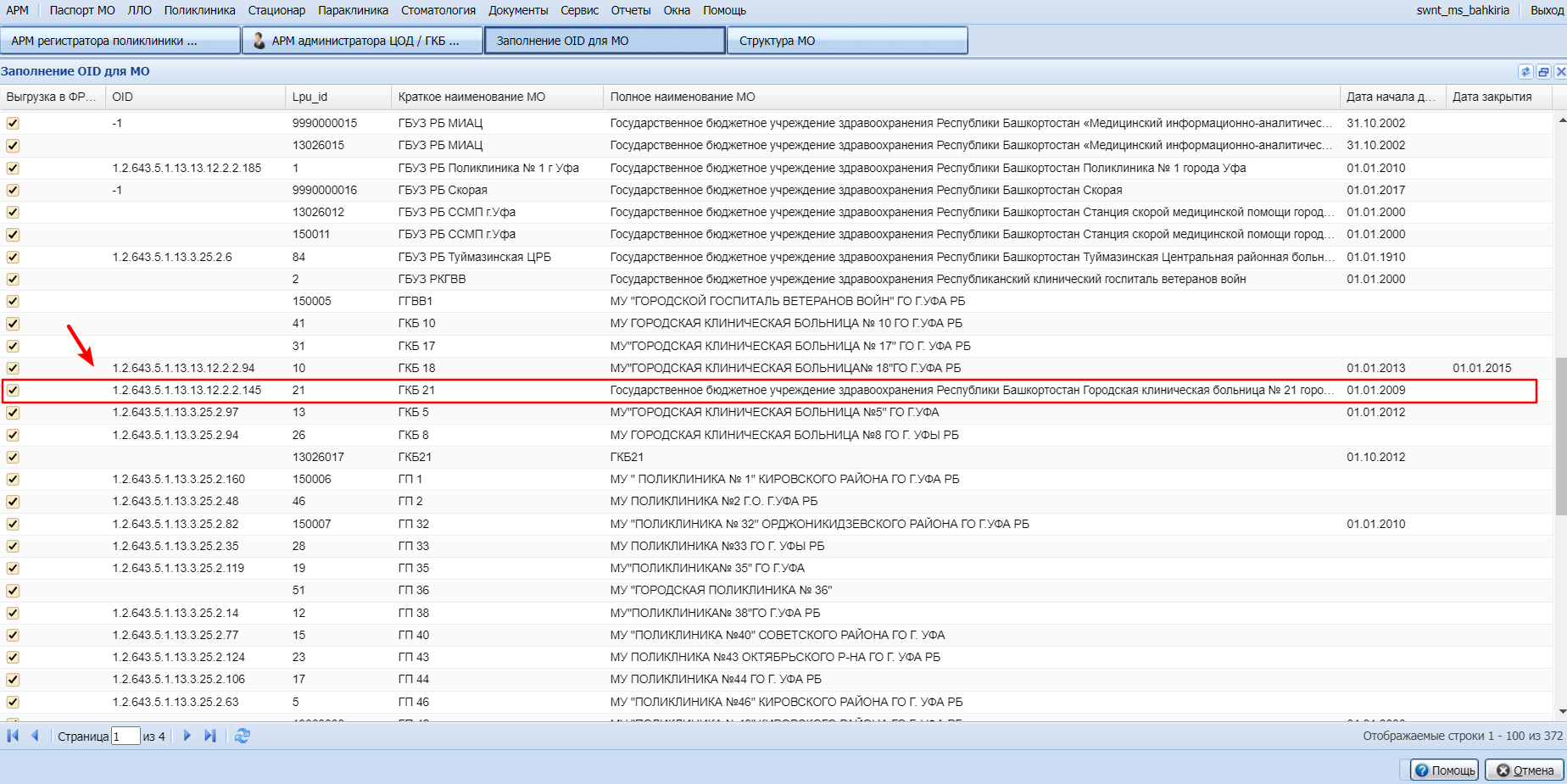 3) Должно быть заполнено краткое наименование головной медицинской организации (Форма: "Организация"). 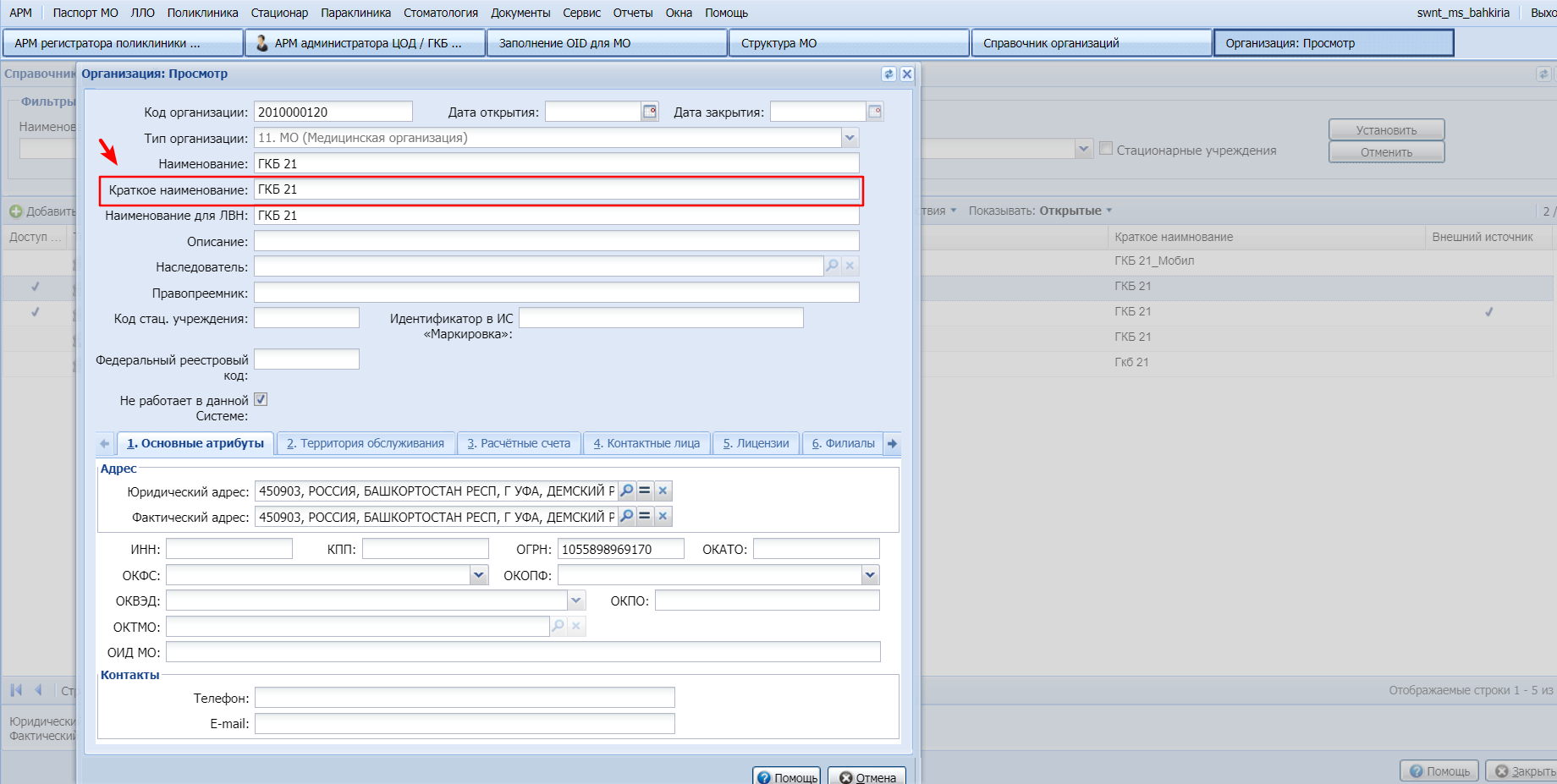 4) Дата закрытия головной МО должна быть не заполнена или больше текущей даты (Форма: "Паспорт МО").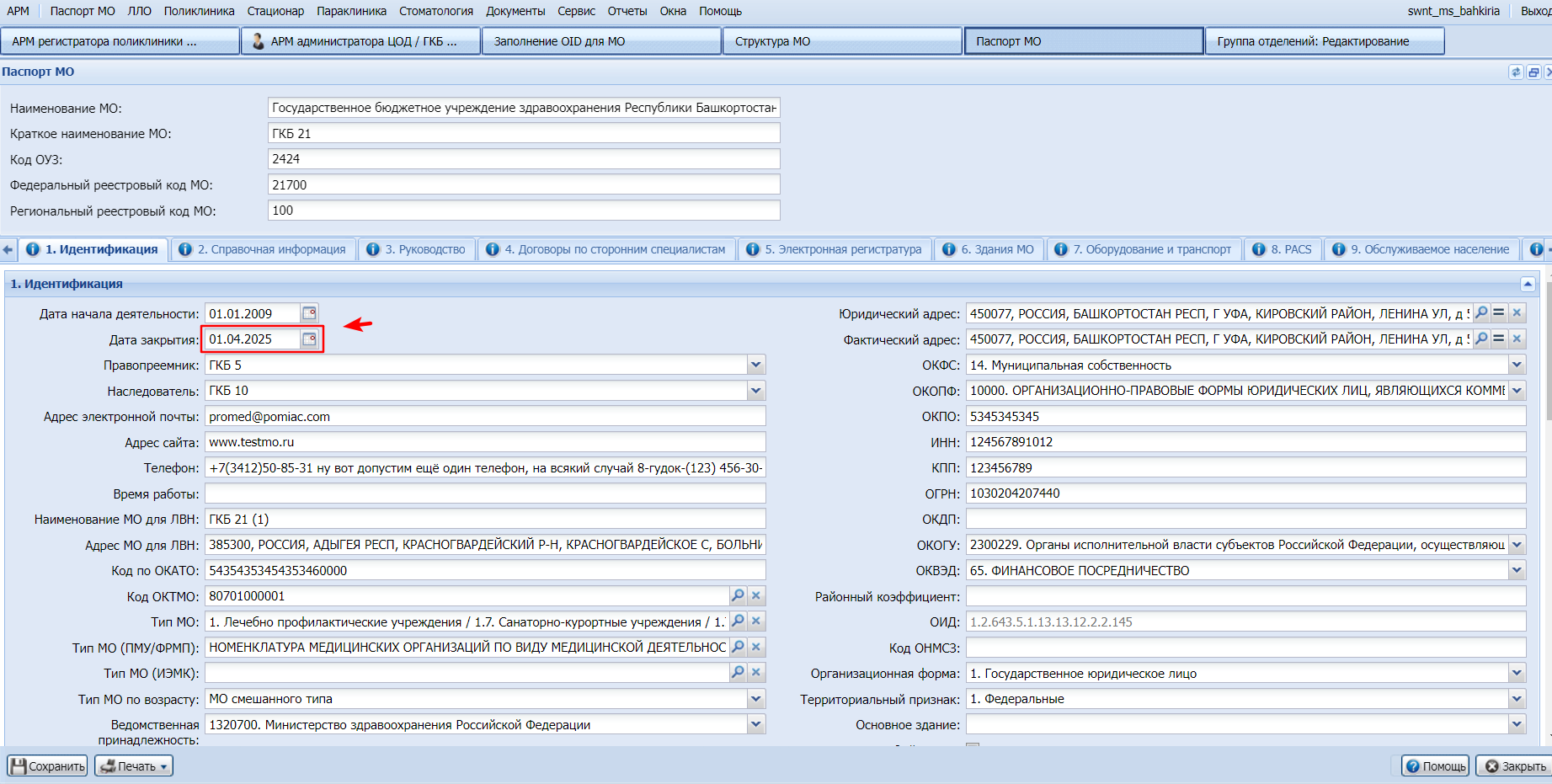 5) Галочка "Тестовая МО" в справочной информации не должна стоять. (Форма: "Паспорт МО").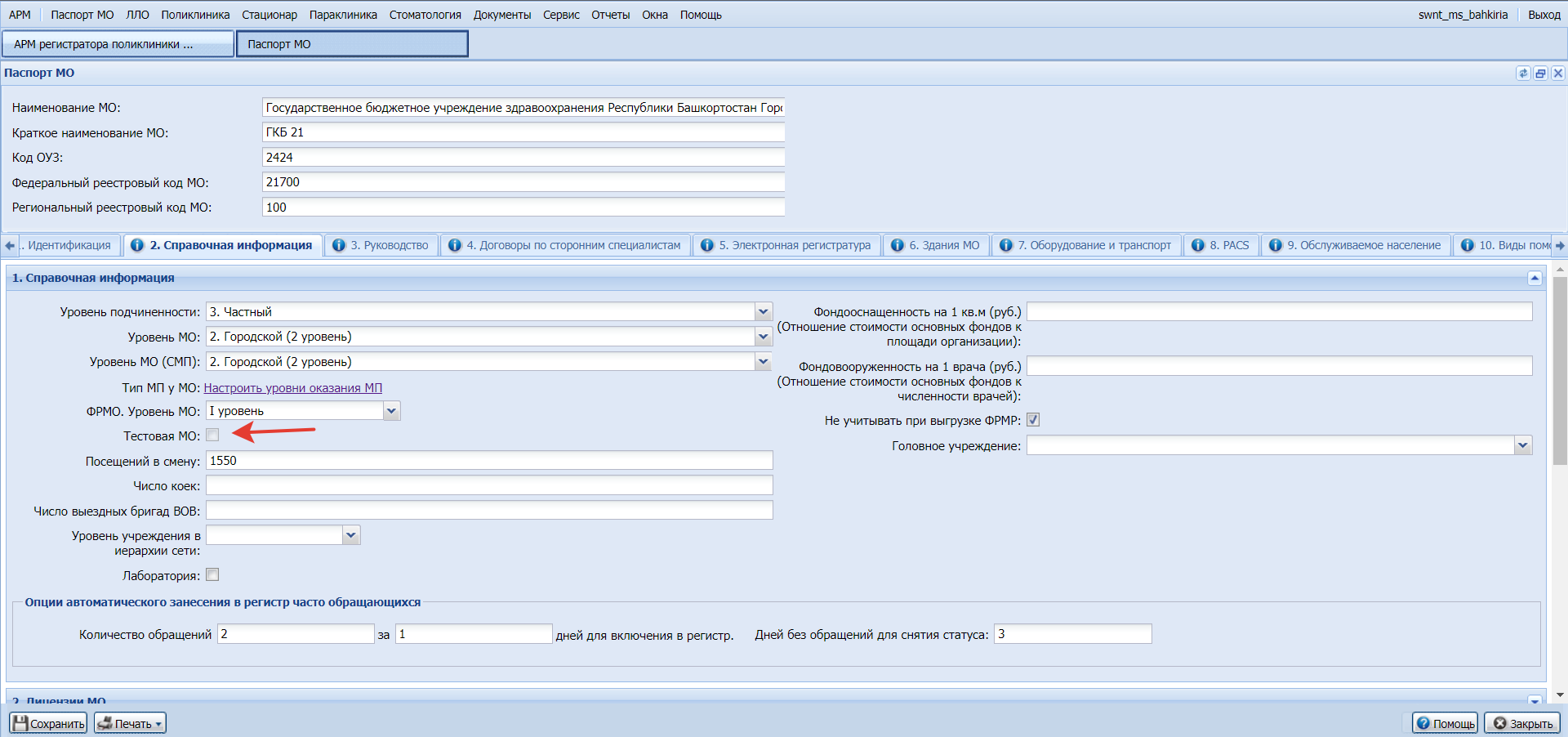 6) В подразделении должен быть заполнен адрес здания, обязательные поля: "Территория", "Район города",некоторые поля заполняются автоматически из них обязательное  "Индекс" , "Регион" (Форма: "Подразделение" → "Адрес").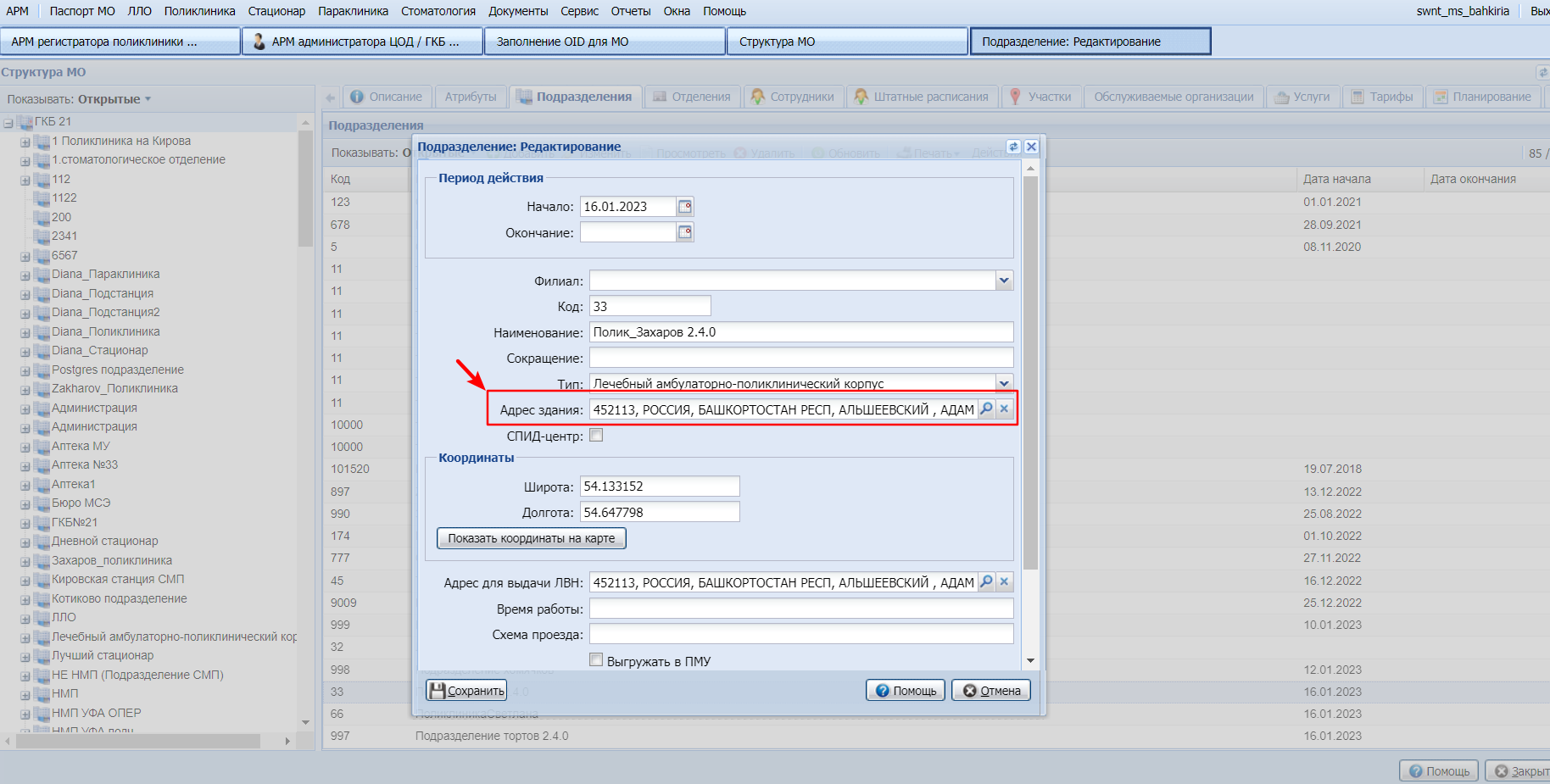 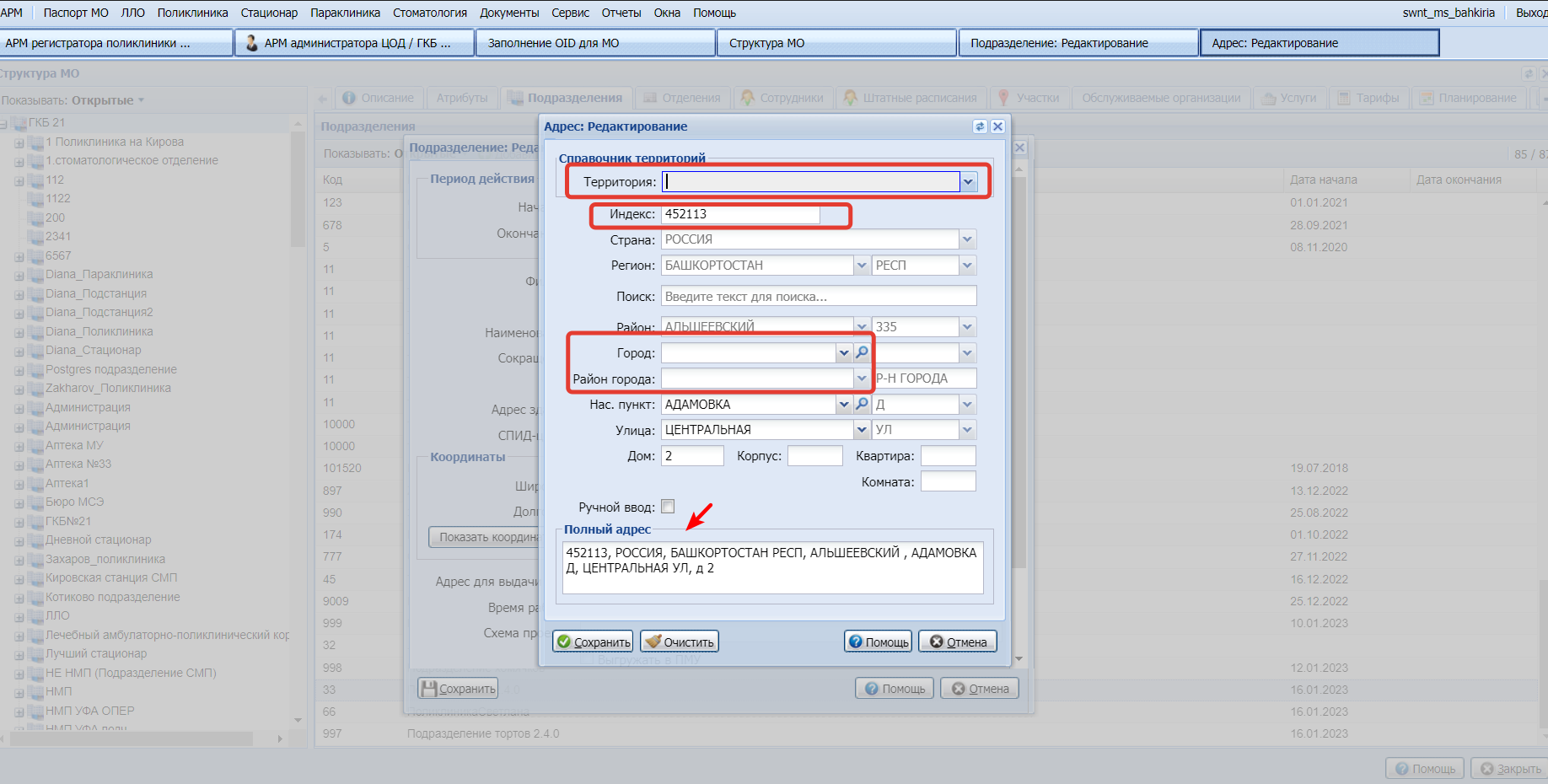 7) В группе отделений должно быть заполнено поле "ФРМО справочник структурных подразделений","ОИД ФРМО Структурного подразделения: заполняется автоматически" (Форма: "Группа отделений" → "ФРМО").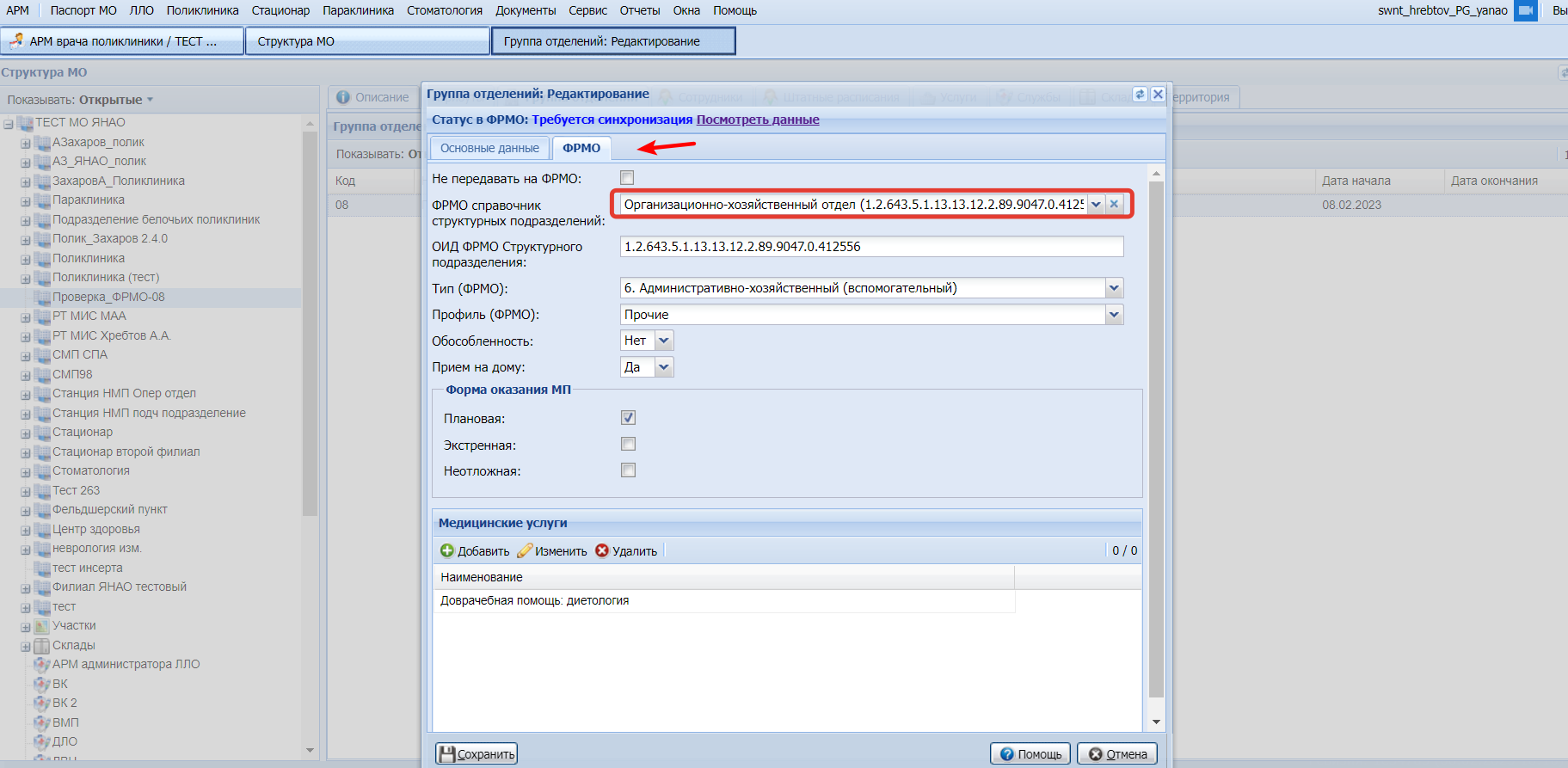 8) В группе отделений дата окончания действия должна быть не заполнена или больше текущей даты (Форма: "Группа отделений").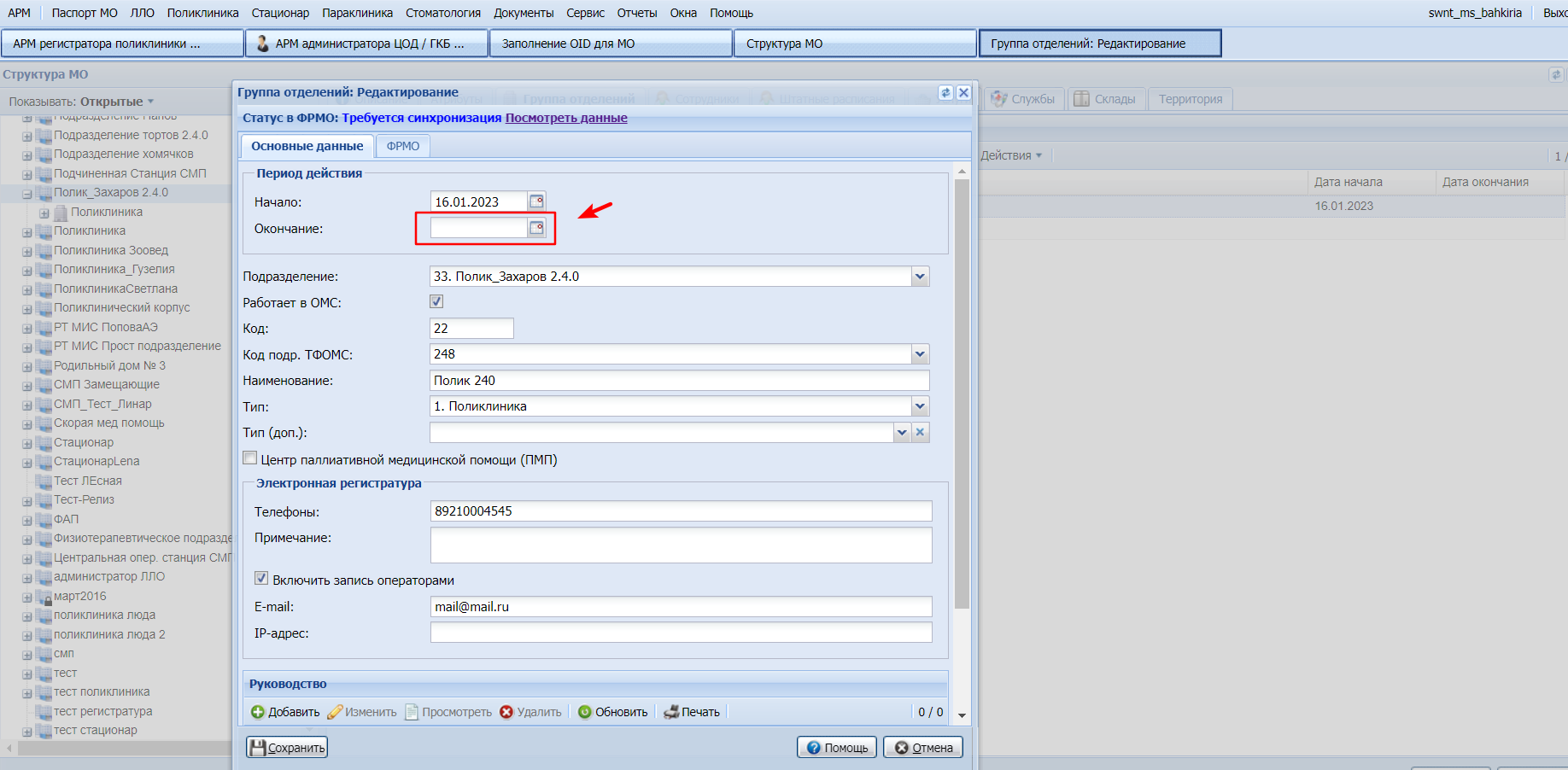 9) В группе отделений тип подразделения должен быть поликлиника или параклиника (Форма: "Группа отделений").
10) В группе отделений должна стоять галочка "Включить запись операторами" (Форма: "Группа отделений").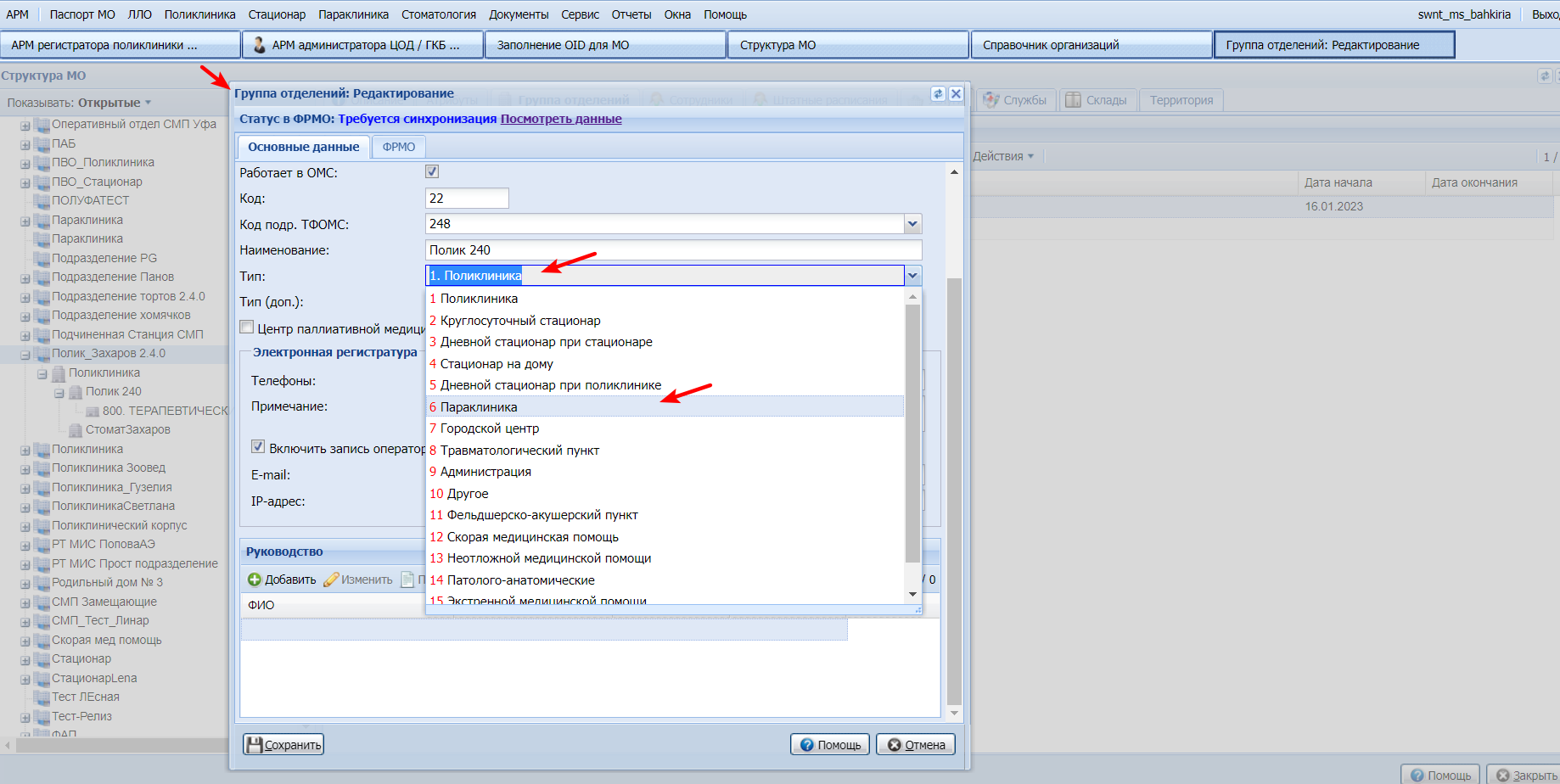 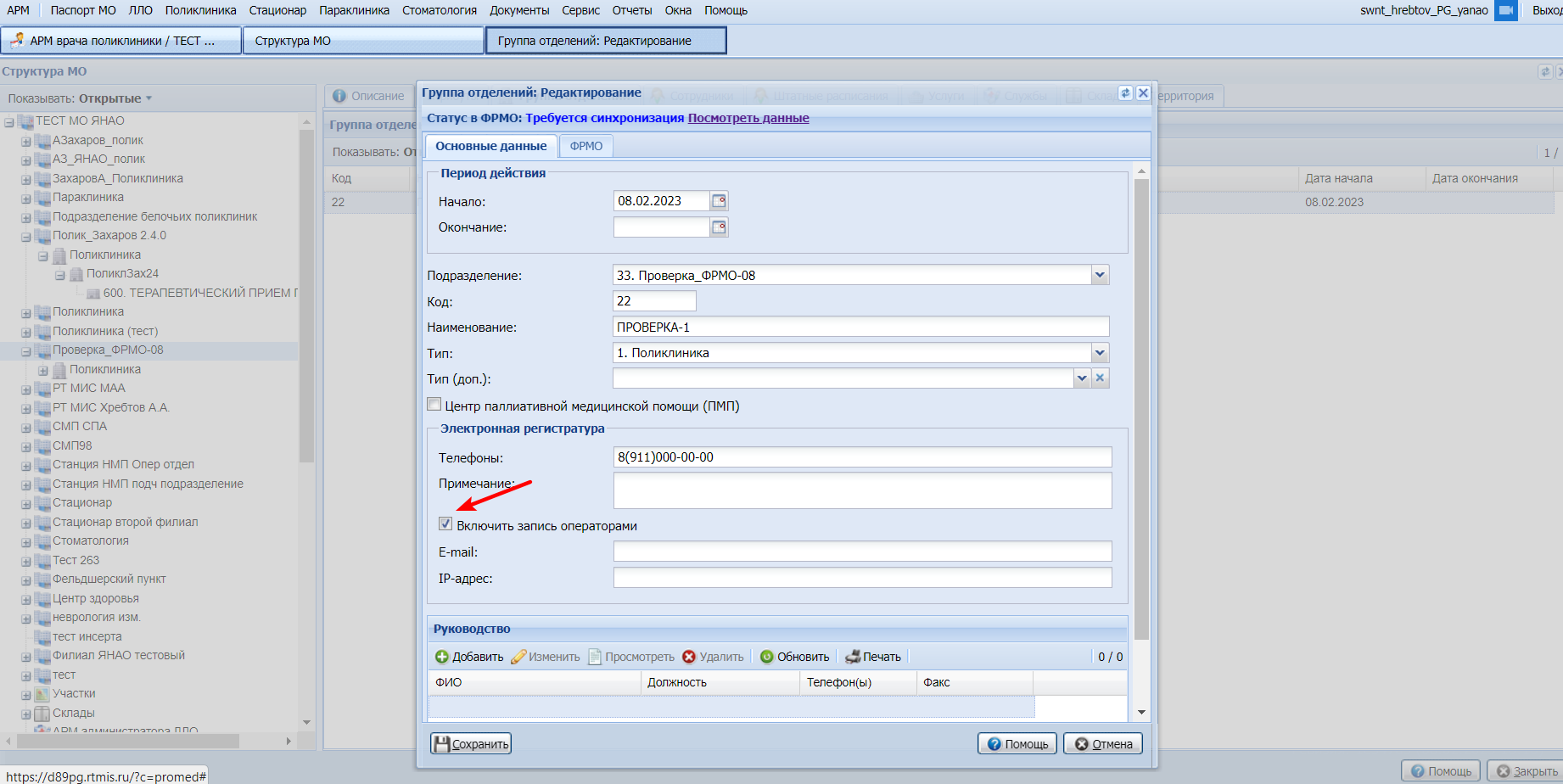 Если поле OID пустое, то его необходимо заполнить через "АРМ администратор ЦОД", форма "Заполнение OID для МО"П р и м е ч а н и е – Флаг "Включить запись операторами" отображается и доступен для редактирования пользователям АРМ администратора ЦОД.